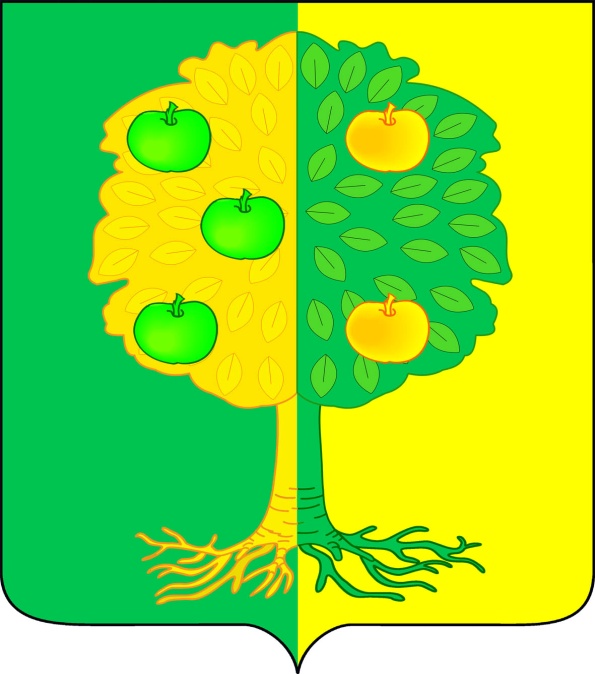 АДМИНИСТРАЦИЯ МИЧУРИНСКОГО СЕЛЬСКОГО ПОСЕЛЕНИЯ ДИНСКОЙ РАЙОНПОСТАНОВЛЕНИЕОт12.12.2017							                            № 159поселок АгрономОб утверждении муниципальной программы  «Молодежь – 2018»	В соответствии с Федеральным законом от 06.10.2003 №131-ФЗ «Об общих принципах организации местного самоуправления в Российской Федерации», законом Краснодарского края от 4 марта 1998 года №123-КЗ «О государственной молодежной политике в Краснодарском крае» (в последней редакции от 20.12.2017 №3719-КЗ),  в целях реализации молодежной политики в муниципальном образовании Мичуринское сельское поселение Динского района, руководствуясь  постановлением администрации Мичуринского сельского поселения от 30.12.2014 № 359 «Об утверждении Порядка разработки, формирования, реализации и оценки эффективности  реализации  муниципальных  программ Мичуринского сельского поселения» ( в редакции от 09.08.2017 № 89) , Уставом  муниципального образования Мичуринского сельского поселения,   п о с т а н о в л я ю:	1.Утвердить муниципальную Программу реализации молодежной политики в муниципальном образовании Мичуринское сельское поселение «Молодежь – 2018» (далее Программа), согласно приложения к настоящему постановлению.	2. Финансовому отделу Мичуринского сельского поселения (Безуглая) обеспечить финансирование мероприятий Программы, в пределах средств, утвержденных в бюджете Мичуринского сельского поселения на эти цели в 2018 году.	3.Общему отделу администрации Мичуринского сельского поселения   (Исакова): 	3.1.обеспечить выполнение мероприятий Программы и её реализацию в 2018 году;	3.2. разместить настоящее постановление на официальном сайте администрации Мичуринского сельского поселения в информационно-телекоммуникационной сети «Интернет» и провести его обнародование.	4. Контроль за выполнением настоящего постановления возложить на заместителя главы поселения О.А.Рассамаха.	5.Постановление вступает в силу со дня его подписания.Глава Мичуринского сельского поселения                                В.Ю.Иванов                                 Муниципальная  программа«Молодежь-2018»ПАСПОРТмуниципальной программы по реализации молодежной политикив муниципальном образовании Мичуринское сельское поселение «Молодежь-2018»Раздел 1. Содержание проблемы в сфере молодежной политики и обоснование необходимости решения ее программными методами.Эффективная государственная молодежная политика – это деятельность государства по созданию социально-экономических, правовых, организационных условий и гарантий для социального становления и развития молодых граждан, наиболее полной реализации творческого потенциала молодежи в интересах всего общества. Она является важнейшим инструментом развития страны, способствует росту благосостояния ее граждан и совершенствованию общественных отношений. В муниципальном образовании Мичуринское сельское поселение проживает 1596  молодых людей в возрасте от 14 до 30 лет.Настоящая Программа молодежной политики поселения ориентирована преимущественно на граждан Российской Федерации в возрасте от 14 до 30 лет, в том числе на молодых людей, оказавшихся в трудной жизненной ситуации. В связи со  старением населения и демографическими тенденциями сегодняшние 10-25-летние жители страны станут основными трудовыми ресурсами России в ближайшее время, а их трудовая деятельность - источником средств для социального обеспечения детей, инвалидов и старшего поколения. Очевидно, что молодежь в значительной части обладает тем уровнем мобильности, интеллектуальной активности и здоровья, которые выгодно отличают ее от других групп населения.  От позиции молодежи в общественно-политической жизни, её стабильности и активности будет зависеть темп продвижения России, Кубани, и в частности, Мичуринского сельского поселения по пути демократических преобразований. Именно молодые люди должны быть готовы к противостоянию политическим манипуляциям и экстремистским призывам.Сложившаяся на сегодняшний день ситуация в сфере воспитания и развития молодого поколения неоднозначна. С одной стороны, современную  молодежь отличает самостоятельность, практичность и мобильность, ответственность за свою судьбу, повышенная заинтересованность в получении качественного образования и профессиональной подготовки, влияющей на дальнейшее трудоустройство и карьеру.С другой стороны, у молодых людей явно просматривается низкий уровень интереса и участия в событиях политической, экономической и культурной жизни. Проведенный прогноз условий развития России и Кубани, а также обстоятельств жизни молодежи в ближайшие десятилетия выдвигают требования по разработке новых программ по реализации молодежной политики. Руководствуясь государственной программой Краснодарского края «Молодежь Кубани» разработана муниципальная Программа реализации молодежной политики в муниципальном образовании Мичуринское сельское поселение  «Молодежь-2018», которая должна стать организационной основой реализации  молодежной политики в поселении, обеспечивающей создание благоприятных  экономических, социальных, организационно-правовых условий для воспитания, обучения и развития молодых граждан.Стратегические цели молодежной политики в Мичуринском сельском поселении определяются направленностью на социальное, культурное, нравственное и физическое развитие молодежи, ее благополучие и стремление к использованию потенциала молодежи в интересах государства и общества. Огромное внимание уделяется развитию лидерских качеств молодого человека, поддержке талантливой молодежи, в том числе и представителей молодежной субкультуры, как в творческом, так и в общесоциальном плане.  Приоритетной остается работа по воспитанию человека-патриота, знающего и уважающего традиции своего народа, труженика, любящего свою землю, гражданина, готового защищать свое Отечество.Таким образом, основополагающей задачей молодёжной политики администрации муниципального образования Мичуринское сельское поселение на современном этапе является создание благоприятных  экономических, социальных, организационно-правовых условий для воспитания, обучения и развития молодых граждан, проведение  эффективной  молодежной политики, как одного из важнейших инструментов развития поселения, роста благосостояния его граждан и совершенствования общественных отношений.Раздел 2. Цели, задачи, сроки реализации муниципальной программы.Главной целью Программы является создание благоприятных экономических, социальных, организационно-правовых условий для воспитания, обучения и развития молодых граждан.Для достижения основной цели Программы необходимо решение следующих задач: - гражданское и патриотическое воспитание, творческое, интеллектуальное и духовно-нравственное развитие молодежи;- профилактика безнадзорности в подростковой и молодежной среде;- формирование здорового образа жизни;- поддержка инновационной деятельности, инновационных, новаторских проектов, инновационных, новаторских идей молодежи;- взаимодействие с молодежными общественными объединениями.Действие настоящей программы распространяется на 2018 год.Раздел 3. Перечень мероприятий Программы и объемы ее финансирования Раздел 4. Обоснование ресурсного обеспечения муниципальной Программы.В ходе реализации Программы отдельные мероприятия, объемы и источники их финансирования могут корректироваться на основе анализа полученных результатов и с учетом реальных возможностей муниципального бюджета.Средства муниципального бюджета, направляемые на финансирование мероприятий Программы, подлежат уточнению в текущем финансовом году. Для реализации Программы могут привлекаться также внебюджетные источники - средства предприятий ,общественных организаций, спонсорские и другие средства.Раздел 5. Оценка социально-экономической эффективности муниципальной Программы.Социально-экономическая эффективность реализации Программы осуществляется на основании системы измерителей, в состав которой входят статистические показатели, система прямых и косвенных индикаторов, а также результаты социологических исследований. Социально-экономическая эффективность Программы характеризуется по следующим направлениям:- гражданское и патриотическое воспитание, творческое, интеллектуальное и духовно-нравственное развитие молодежи;- профилактика безнадзорности в молодежной среде;- формирование здорового образа жизни;- поддержка инновационной деятельности, инновационных, новаторских проектов, инновационных, новаторских идей молодежи;- взаимодействие с молодежными общественными объединениями.Оценка  эффективности реализации Программы осуществляется  общим отделом администрации  по итогам её исполнения  за финансовый год  до 1 мая  года, следующего за отчетным.	Порядок проведения  оценки эффективности  реализации Программы  предусматривает  оценку достижения  значений  целевых индикаторов Программы  и определение  их динамики. Методика оценки эффективности реализации муниципальной программы представляет собой алгоритм оценки фактической эффективности в процессе и по итогам реализации муниципальной программы. Методика оценки эффективности реализации муниципальной программы учитывает необходимость проведения оценок:степени достижения целей и решения задач муниципальной программы и входящих в нее основных мероприятий Сд, не менее 95%Сд = Зф/Зп*100%,гдеЗф –фактическое значение индикатора программы,	Зп – плановое значение индикатора программы.степени соответствия запланированному уровню затрат и эффективности использования средств местного бюджета Ссуз, снижение данного показателя при условии достижения цели и решения задач, достижение ожидаемого результата, является показателем эффективности использования бюджетных средств. Данный показатель рассчитывается как отношение фактически произведенных в отчетном году расходов на реализацию программы к плановому значению по следующей форме:Ссуз=Рф/Рп*100%, гдеРф – фактическое значение произведенных расходовРп- запланированное значение. степени реализации мероприятий (достижения ожидаемых непосредственных результатов их реализации) Срм, не менее90%. Срм=Сумма Сд(степень достижения целей и решения задач)/Кол-во Инд (индикаторов программы)При использовании данной формулы в случаях, если Сд>1, его значение принимается равным 1. Раздел 6. Критерии  оценки выполнения муниципальной Программы.Оценка эффективности и социально-экономических последствий реализации Программы будет производиться на основе систем индикаторов, которые представляют собой количественные и качественные характеристики. Система индикаторов обеспечит мониторинг реальной динамики изменений в молодежной среде.Раздел 7. Механизм реализации целевой Программы.Муниципальная Программа реализуется в ходе выполнения намеченных мероприятий и использованием средств, заложенных в бюджет поселения для ее выполнения на 2018 год. Реализует исполнение программных мероприятий общий отдел администрации Мичуринского сельского поселения. Координатор программы :- несет ответственность за достижение целевых показателей муниципальной программы;- предоставление в финансовый отдел отчетности необходимой  для осуществления контроля за реализацией муниципальной программы;- подготовку ежегодного доклада о ходе реализации муниципальной программы и оценке эффективности ее реализации;- осуществление иных полномочий, установленные муниципальной программой;- рассмотрение материалов о выполнении программных мероприятий и  разработка  рекомендаций по их корректировки;-  выявление технических и организационных проблем,  возникающих в ходе  реализации  мероприятий Программы, и разработка предложений по их  решению;- внесение изменений  в Программу в ходе её  реализации  по результатам анализа эффективности  программных мероприятий. осуществление иных полномочий, установленные муниципальной программой;Заказчик программы:- заключает муниципальные контракты, проводит анализ выполнения мероприятия;- несет ответственность за нецелевое и неэффективное использование выделенных в его распоряжение бюджетных средств;- осуществляет согласование с координатором муниципальной программы  возможных сроков выполнения мероприятия, предложений по объемам и источникам финансирования;-  формирует бюджетные заявки на финансирование мероприятий, а также осуществляет иные полномочия, установленные муниципальной программой.	..ЛИСТ СОГЛАСОВАНИЯпроекта постановления администрации Мичуринского сельскогопоселения Динского района от_________2017г. №_______«Об утверждении муниципальной программы  « Молодежь- 2018»Проект подготовлен и внесен:Начальник общего отдела                                                             С.А. ИсаковаСогласовано:Заместитель главы  поселения                                                      О.А.Рассамаха  Начальник финансового отдела                                                    В.В. БезуглаяОбоснование  потребности в финансовых средствахОбщий объем финансирования составляет 40,0 рублейПриложениек постановлению администрации Мичуринского сельского поселенияот  12.12.2017  № 159Наименование Программы   «Молодежь – 2018» (далее ─ Программа)Основания для разработки Программы  Федеральный закон от 06.10.2003 №131-Ф3 «Об общих принципах организации местного самоуправления в Российской Федерации», закон Краснодарского края от 4 марта 1998 года №123-КЗ «О государственной молодежной политике в Краснодарском крае» (в  редакции от 20.12.2017 № 3719-КЗ)Заказчик программыАдминистрация Мичуринского сельского поселения.Разработчики Программы     Общий отдел администрации муниципального образования Мичуринского сельского поселения.  Координатор Программы Общий отдел администрации муниципального образования Мичуринского сельского поселения.  Цели и задачи Программы            - Гражданское и патриотическое воспитание, творческое, интеллектуальное и духовно-нравственное развитие молодежи; - Профилактика безнадзорности в подростковой и молодежной среде;- Формирование здорового образа жизни;- Поддержка инновационной деятельности, новаторских проектов в молодежной среде;Сроки и этапы  реализации Программы2018 год.Объемы и источники финансирования Программы         -Объем финансирования Программы за счет средств бюджета поселения составляет 40 тыс. рублей. Контроль за выполнением ПрограммыАдминистрации Мичуринского сельского поселенияНаименование мероприятия Описание мероприятияОбъем финансиро-вания (тыс. руб.)1231. Развитие культурно-досуговой деятельности. 1.1Проведение мероприятий, направленных на развитие  культурно-досуговых мероприятий, в том числе  с участием  профессиональных творческих коллективов.1.2Проведение мероприятий, посвященных праздничным  и памятным датам («День России», «День молодежи России», «День семьи, любви  и верности», «Международный День семьи», «День матери  в России», «Женский международный день»,   «День защитника Отечества», «День согласия и примирения», «День знаний», «День народного единства», «День Победы».   3,02.Содействие решению социально экономических проблем, организации трудового воспитания, профессионального самоопределения и занятости молодежи2.1. Приобретение инвентаря, спортивного оборудования для работы помощников специалиста общего отдела  на детских игровых площадок для организации досуга детей. 2.2 Приобретение медицинских аптечек для работы детских игровых площадок   34,03. Поддержка деятельности Молодёжного Совета при главе Мичуринского сельского поселения.Проведение мероприятий, направленных на поддержку деятельности молодежного Совета при главе Мичуринского сельского поселения1,04. Поддержка деятельности  и развитие системы работы общественных организаций и объединений, подростково-молодёжных клубов по месту жительства4.1. Укрепление материально-технической базы общественных объединений, организаций,  подростково-молодежного клуба по месту жительства (приобретение инвентаря, оборудования, реквизита)4.2. Проведение мероприятий, конкурсов, фестивалей, направленных на развитие системы работы общественных организаций и объединений  с подростками и молодежью по месту жительства (подростково-молодежные клубы по месту жительства, дворовые молодежные площадки).1,05.Формирование здорового образа жизни, профилактика наркомании, безнадзорности и правонарушений в молодежной среде.Проведение мероприятий направленных на формирование здорового образа жизни, профилактику наркомании, безнадзорности и правонарушений в молодежной среде.1,0ИТОГО:40,0Наименование индикаторов целей ПрограммыЕдиница измеренияЗначение в базовом 2017 году2018 годРост в % Увеличение числа молодежи, участвующей в мероприятиях, направленных на гражданское и патриотическое воспитаниечел.180019001105%Увеличение общего количества воспитанников военно-патриотических (клубов, центров, учреждений) и поисковых общественных организаций, осуществляющих работу по военно-патриотическому воспитанию молодежи и подготовке ее к военной службе в районеед.44489109%Увеличение общего количества молодежи, участвующей в культурно - досуговых мероприятиях и мероприятиях, направленных на формирование здорового образа жизничел.130142109%Увеличение количества молодежи участвующей в краевых конкурсах на соискание специальных молодежных премийчел.1013130%Увеличение количества молодежи, вовлеченной в досуговую занятостьчел.450500111%мероприятияОбъем финансиро-вания (тыс.руб)231.Проведение мероприятий, направленных на развитие  культурно-досуговых мероприятий, в том числе  с участием  профессиональных творческих коллективов.2.Проведение мероприятий, посвященных праздничным  и памятным датам («День России», «День молодежи России», «День семьи, любви  и верности», «Международный День семьи», «День матери  в России», «Женский международный день»,   «День защитника Отечества», «День согласия и примирения», «День знаний», «День народного единства», «День Победы».приобретение грамот и благодарностей50шт*90=40004,01. Приобретение инвентаря, спортивного оборудования для работы на детских игровых площадок.2.Приобретение медицинских аптечек.мячи волейбольные 6 штук по цене 200 рублей =1200мячи футбольные 9 штук по цене 500 рублей=4500обручи 12 штук по цене 240рублей =2880скакалки 12 штук по цене  200 рублей=2400набор бадминтона 12 штук по цене 400 рублей= 4800 сетка волейбольная 3 штуки по цене 1000 рублей=3000набор настольной игры шашки 6 штук по цене 270=1620футбольные ворота 1штука по цене 10000 рублеймедицинские аптечки 6 штук по цене  500рублей=3000  34,0.1. Укрепление материально-технической базы общественных объединений, организаций,  подростково-молодежного клуба по месту жительства (приобретение инвентаря, оборудования, реквизита)2. Проведение мероприятий, конкурсов, фестивалей, направленных на развитие системы работы общественных организаций и объединений  с подростками и молодежью по месту жительства (подростково-молодежные клубы по месту жительства, дворовые молодежные площадки).2 мероприятия  по 1,0 рублей =2,02,0ИТОГО:40,0